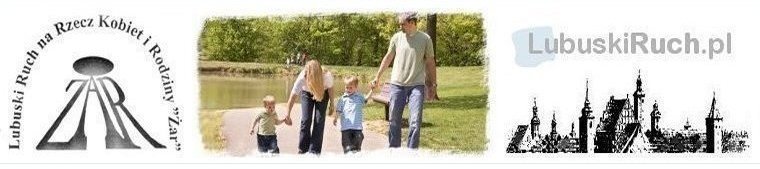 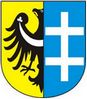 LOKALNY PUNKT           POMOCY POKRZYWDZONYM PRZESTĘPSTWEMzlokalizowany w budynku Starostwa Powiatowego we Wschowie, Plac Kosynierów 1cII piętro, pokój nr 206CZYNNY W KAŻDY WTOREK W GODZ. od 14.30 do 18.30W ramach działalności lokalnego punktu świadczona jest pomoc prawna, psychologiczna oraz materialna w różnej formie.Pomoc adresowana jest do osób pokrzywdzonych różnego rodzaju przestępstwem m.in.:
- uszkodzenia ciała,
- bójka lub pobicie,
- wypadek komunikacyjny,
- groźby karalne,
- gwałt,
- inne przeciwko wolności seksualnej,
- przemoc w rodzinie,
- niealimentacja,
- kradzież,
- rozbój,
- oszustwo,
- uszkodzenie mienia.Osoby potrzebujące wsparcia w w/w zakresie prosimy o zgłaszanie się bezpośrednio do Lokalnego Punktu Pomocy Pokrzywdzonym Przestępstwem. Dodatkowe informacje - PCPR we Wschowie pod 
nr tel. 65 540 17 58.Całodobowy dyżur telefoniczny: 667 351 095